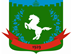 Томская область Томский районМуниципальное образование «Зональненское сельское поселение»ИНФОРМАЦИОННЫЙ БЮЛЛЕТЕНЬПериодическое официальное печатное издание, предназначенное для опубликованияправовых актов органов местного самоуправления Зональненского сельского поселенияи иной официальной информации                                                                                                                               Издается с 2005г.  п. Зональная Станция                                                                         	             № 30/1 от 20.06.2023г.ТОМСКАЯ ОБЛАСТЬ         ТОМСКИЙ РАЙОНСОВЕТ ЗОНАЛЬНЕНСКОГО СЕЛЬСКОГО ПОСЕЛЕНИЯРЕШЕНИЕ № 15п. Зональная станция             					                   «20»июня 2023 г.35-ое очередное собрание V-ого созыва о внесении изменений в Решение Совета Зональненского сельского поселения № 22 от 28.01.2015 г. «Об установлении учетной нормы площади жилого помещения и норм предоставления площади жилого помещения по договору социального найма»     Руководствуясь ст.ст. 50, 51, 58 Жилищного кодекса РФ, Федеральным законом от 06.10.2003 № 131-ФЗ № «Об общих принципах местного самоуправления в российской Федерации» и Уставом муниципального образования «Зональненского сельское поселение» Томского района Томской областиСовет Зональненского сельского поселения РЕШИЛ:Внести изменения в приложение к решению Совета Зональненского сельского поселения № 22 от 28.01.2015 г. «Об установлении учетной нормы площади жилого помещения и норм предоставления площади жилого помещения по договору социального найма», изложив его в редакции согласно Приложению, к настоящему решению.Настоящее решение направить Главе Зональненского сельского поселения (Главе Администрации) для подписания и опубликования в информационном бюллетене Зональненского сельского поселения и на официальном сайте муниципального образования «Зональненское сельское поселение» (http://www.admzsp.ru).Настоящее решение вступает в силу после его официального опубликования.Контроль за исполнением настоящего решения оставляю за собой.Председатель Совета Зональненского			сельского поселения 				                                           Е.А. КоноваловаГлава поселения           (Глава Администрации)                                       				         Е.А. КоноваловаПриложение к Решению Совета Зональненского сельского поселения № 15 от « 20 » июня  2023 г.Учетная норма площади жилогопомещения и нормы предоставления жилого помещения по договору социального наймаУстановить учетную норму для определения уровня обеспеченности граждан общей площадью жилого помещения в целях их принятия на учет в качестве нуждающихся в жилых помещениях – 13,0 м.кв. общей площади на одного члена семьи.Установить норму предоставления площади жилого помещения по договору социального найма для определения размера общей площади жилого помещения, предоставляемого по договору социального найма, в размере:1) 13,0 квадратных метров общей площади на одного члена семьи, состоящей из 3-х и более человек;2) 34,0 квадратных метров общей площади на семью, состоящую из 2-х человек;3) 33,0 квадратных метров общей площади на одиноко проживающего гражданина.Превышение нормы предоставления площади жилого помещения допускается в случаях, предусмотренных Жилищным кодексом Российской Федерации. 